MODULO PRESENTAZIONE PROGETTO  DI  AMPLIAMENTO OFFERTA FORMATIVA          A.S. 2016-2017/ 2017-2018/ 2018-2019SCHEDA FINANZIARIA PROGETTO             Macerata, lì____________________                                                                           Il/La Docente Referente                                                                                                                                          ____________________________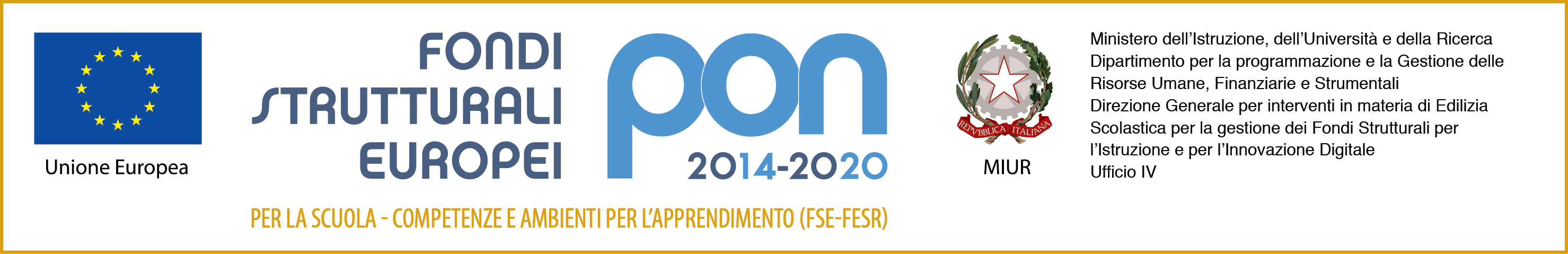 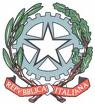 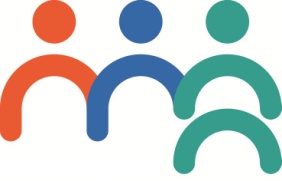 ISTITUTO COMPRENSIVO "ENRICO MESTICA"Viale Don Bosco, 55 -  62100 MACERATAtel.: 0733 230336 / 0733 239334  -  fax:  0733 239334e-mail: MCIC82800P@istruzione.it  -  u.r.l.: www.istitutomesticamacerata.gov.itcodice fiscale: 80005700432  -  posta certificata: mcic82800p@pec.istruzione.itCodice iPA  istsc_mcic82800p  -  Codice Univoco ufficio UF0HK9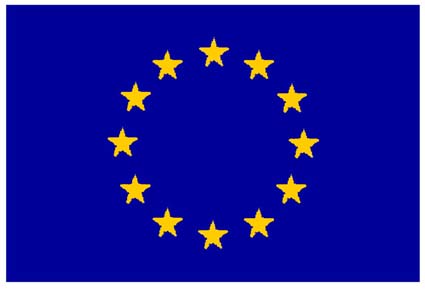 Titolo: Referente/Coordinatore: Motivazione (indicare gli aspetti di criticità che si intendono superare o gli aspetti di qualità che si intendono implementare)Destinatari (barrare la casella che interessa):PROGETTO D’ISTITUTOPROGETTO DI ORDINE DI SCUOLA (indicare quale) PROGETTO DI CLASSE/SEZIONE: N° ALTRO (specificare) ………………………………………………………………………………………………………………..Classi coinvolte:………………………………………………………………………………………	……………………………….	 	n° totale alunni coinvolti: n.Obiettivi (declinare per esteso obiettivi concreti, riconducibili a comportamenti osservabili e verificabili):Tempi (esplicitate la durata prevista e la cadenza temporale delle attività progettuali):Inizio:	            Cadenza:	Termine:	Attività (esplicitare attività chiare, oggettivamente riscontrabili e documentabili ):Risorse umane (indicare il nome del personale coinvolto: docenti interni, personale ATA, esperti esterni, precisando i rispettivi ruoli):………………………………………………………………………………………………………..……………………………………………………………………………………………………....Risorse strumentali (indicare materiali, strumenti e attrezzature necessarie):………………………………………………………………………………………………………........……………………………………………………………………………………………………......…..Verifica (indicare le modalità previste per la verifica finale curandone la stretta correlazione agli obiettivi indicati):……...………………………………………………………………………………………………........………………………………………………………………………………………………………........……………………………………………………………………………………………………......…..Documentazione (indicare modalità, tipologia degli elaborati per la memoria del progetto e/o presentazione-socializzazione finale del progetto alla comunità scolastica):……...…………………………………………………………………………………………….....…………………………………………………………………………………………………………....…....………………………………………………………………………………………………………........RISORSE UMANE E MATERIALIRISORSE UMANE E MATERIALINOMENOMEN° ORE PRO CAPITEN° ORE PRO CAPITEIMPORTO ORARIO IMPORTO TOTALEREFERENTEREFERENTE€ 17,50€ 0,0PERSONALE DOCENTEInsegnamento€ 35,00€ 0,0PERSONALE DOCENTEInsegnamento€ 35,00€ 0,0PERSONALE DOCENTEInsegnamento€ 35,00€ 0,0PERSONALE DOCENTEInsegnamento€ 35,00€ 0,0PERSONALE DOCENTEInsegnamento€ 35,00€ 0,0PERSONALE DOCENTENon insegnamento€ 17,50€ 0,0PERSONALE DOCENTENon insegnamento€ 17,50€ 0,0PERSONALE DOCENTENon insegnamento€ 17,50€ 0,0PERSONALE DOCENTENon insegnamento€ 17,50€ 0,0€ 17,50€ 17,50€ 17,50€ 17,50€ 17,50€ 17,50€ 17,50€ 17,50€ 17,50€ 17,50€ 17,50€ 17,50€ 17,50€ 17,50€ 17,50PERSONALE ATAcollaborat€ 12,50€ 0,0PERSONALE ATAcollaborat€ 12,50€ 0,0PERSONALE ATAcollaborat€ 12,50€ 0,0PERSONALE ATAass. amministrativi1.1.€ 14,50€ 0,0PERSONALE ATAass. amministrativi2.2.€ 14,50€ 0,0PERSONALE ATAass. amministrativi3.3.€ 14,50€ 0,0ESPERTI ESTERNIESPERTI ESTERNI€ 0,0€ 0,0ESPERTI ESTERNIESPERTI ESTERNI€ 0,0€ 0,0ESPERTI ESTERNIESPERTI ESTERNI€ 0,0€ 0,0ESPERTI ESTERNIESPERTI ESTERNI€ 0,0€ 0,0MATERIALI MATERIALI BENI DI FACILE CONSUMO (elencare sinteticamente):BENI DI FACILE CONSUMO (elencare sinteticamente):BENI DI FACILE CONSUMO (elencare sinteticamente):BENI DI FACILE CONSUMO (elencare sinteticamente):BENI DI FACILE CONSUMO (elencare sinteticamente):MATERIALI MATERIALI STRUMENTI/ATTREZZATURE (elencare sinteticamente):STRUMENTI/ATTREZZATURE (elencare sinteticamente):STRUMENTI/ATTREZZATURE (elencare sinteticamente):STRUMENTI/ATTREZZATURE (elencare sinteticamente):STRUMENTI/ATTREZZATURE (elencare sinteticamente):COSTO TOTALE DEL PROGETTOCOSTO TOTALE DEL PROGETTOCOSTO TOTALE DEL PROGETTOCOSTO TOTALE DEL PROGETTOCOSTO TOTALE DEL PROGETTODOCENTIDOCENTIDOCENTI€ 0,0€ 0,0PERSONALE ATAPERSONALE ATAPERSONALE ATA€ 0,0€ 0,0ESPERTI ESTERNIESPERTI ESTERNIESPERTI ESTERNI€ 0,0€ 0,0MATERIALIMATERIALIMATERIALI€ 0,0€ 0,0